Goostrey Parish Council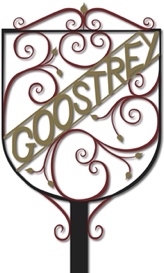 VILLAGE HALL MANAGEMENT COMMITTEE AGENDA on TUESDAY 8th MARCH 2022 at 6.00 PM in the VILLAGE HALL, LOUNGE DECLARATIONS OF INTERESTAPOLOGIES FOR ABSENCEMINUTES – To approve the Minutes of the meetings on 7th December 2021 View Minutes at:https://goostreyparishcouncil.gov.uk/wp-content/uploads/2021/12/VHMC-Meeting-07122021-Minutes-Draft-v1-with-appendices.pdf ACTIONS FROM THE LAST MEETINGJoint Use Agreement discussions - Clerk to inform the Parish Council and to contact CEC to request a suitable date – PC informed but no date set with CEC yet. Action:  JS-L and Clerk to arrange a date for the meeting to take place September/October 2021.  Update: Both JS-L and the Clerk have attempted to organise a meeting with members of CEC however, there has been no response. JS-L suggested that it may be possible to have a meeting with the head of the Schools Accounts Team, but that it  would be appropriate to have a representative from CEC Legal Department. Actions: The  Clerk and JS-L will continue to try to organise the meeting. Clerk to contact our Ward Councillor for assistance in identifying an appropriate representative of the CEC Legal Department.Hall Floor Refurbishment –Needs further investigated as it appears some of the ventilation may have been blocked when the ramp was installed.  Investigation by a specialist may be required as the floorboards were cupped before the floor was sanded and this means that the wood on the edges of the boards is reduced in thickness.  Action: Clerk to speak with properties department regarding moisture retention under the floor which may have been caused by the installation of the ramp.Updated VH Risk Assessment – The VHMC will continue to update the Risk Assessment and corresponding procedures at the VH in line with government and ACRE guidance in relation to COVID-19.  Ongoing.Recharge 2020-21 – To discuss the heating oil and electricity charges during the period when the Village Hall was closed, and the school’s contribution towards the waste collections etc.  Action:  Clerk to report the payment of these items by the school to the Finance Committee.  Completed.New Hire Form and Terms and Conditions Document - Action: SJ to update the documents and re-circulate for approval. CompletedStorage Space in the Village Hall - Action: Clerk to arrange to speak with hirers who are currently storing items in the loft area to advise them that if the items cannot be accommodated elsewhere in the Village Hall that they must be removed by 1st July 2022.  In progress.VILLAGE HALL MAINTENANCE/REPAIRS Emergency Lighting Repairs – CompletedPAT Testing – CompletedFire Alarm Compliance Testing  - Advance notice of when this is to take place so that hirer’s are not inconvenienced by such testing during their events.  Update – advance notice received that this is due to take place on 7th March from 2pm.  Village Hall Supervisor informed.Provision of Skip.CARETAKING & CLEANING Report from VH Supervisor(s) on Bookings and Caretaking arrangements.  See report on page 3.Booking Conflicts.Goostrey WI – Change to requirements.  Village Hall Resilience.VILLAGE HALL MANAGEMENT COMMITTEE TERMS OF REFERENCE - To review the amended Terms of Reference circulated by SB.  See page 4.NEW HIRE FORM AND TERMS AND CONDITIONS DOCUMENT – To review the amended documents circulated by the Clerk.  See page 6.ACCESS TO LOFT - To reconsider the installation of a wooden ladder and authorise the Clerk to obtain a new quote.Marketing Plan for the Village Hall – To consider a new marketing plan for the Village Hall.Parish Council Organised Events Queen’s Jubilee – 2nd – 5th JuneSeniors’ Christmas Lunch – 20th NovemberGrant funding - To consider putting forward a proposal to the Parish Council, for the Council to grant fund events in the Village Hall which are considered to be of a significant benefit to the community.CORRESPONDENCE - To review any correspondence received since the last meeting.MINOR ITEMS AND ITEMS FOR THE NEXT MEETING DATE OF NEXT MEETING – Tuesday 7th June 2022.ITEM 6i - Report from VH Supervisor(s) on Bookings and Caretaking arrangementsIn the three months since 1st December 2021 the hall has received 25 new bookings, 12 of which are private parties, this does not include our regular bookings.We welcome Goostrey Probus, HerSpace (arts and Crafts for woman), Hallmarks (antique valuations).  We have also received several enquiries from new hirers who have found us on Facebook, one of which is the East Cheshire Pony Club (unmounted of course).The stand strong group is now well attended and we hope this continues.  One of our regular art groups has booked the hall for an art exhibition.Our facebook page is reaching a good proportion of our residents, with more events coming up like the Pinarello cycle event, the art exhibition and the antiques valuation day we hope to increase our viewings.  A last minute Children’s party - who needed a venue as the Scout hut had double booked the date and could not accommodate, them left us some good feedback.There has been some conversations on the Goostrey Matters Facebook page in respect of the jubilee weekend which we responded too saying that GVH would be making and advertising plans in the near future.ITEM 7GOOSTREY PARISH COUNCILVILLAGE HALL MANAGEMENT COMMITTEETerms of ReferencePREAMBLEThe Village Hall Management Committee (VHMC) first met in its present form on 30 January 1997.  The revised Structure of the VHMC was agreed by the former Management Sub-committee on 9 September 1996 and the full Parish Council on 8 October 1996.The VHMC will act in accordance with the *Working Practices Manual* and the “Agreement relating to the Joint Use of the Goostrey Primary School in the County of Cheshire” dated 19 June 1985 (Ref. J T Kellet, County Hall, Chester, 21.4/RH/SMD/PSR004).TERMS OF REFERENCEThe VHMC remains a Sub-Committee of Goostrey Parish Council.  Its recommendations must be approved by the full Parish Council prior to action being taken (other than devolved powers on expenditure, see below).The VHMC consists of nine (9) members, comprising 3 Parish Councillors, 3 representatives from Goostrey School and 3 representatives from Goostrey VHPFFAny meeting shall be deemed quorate in the presence of 4 members, which must include at least one representative of each of the constituent bodies involved, i.e. Goostrey Parish Council, Goostrey School and Goostrey VHPFF.The VHMC shall elect a Chairman and Vice Chairman at its first meeting following the Annual Meeting of the Parish Council in May each year.  VHMC members may also be re-elected as proposed by the constituent bodies.The VHMC has three broad areas of responsibility:FinanceMaintenanceLettingsFINANCEThe VHMC shall set a budget for each financial year (1 April – 31 March, in accordance with the Parish Council year).The VHMC uses the Parish Council bank account for the purposes of the Village Hall, which is maintained by the Parish Clerk and audited in conjunction with the Parish Council.The three (3) designated signatories for cheques shall be those Councillors as the Parish Council Account. (DELETE?)The Parish Council shall pay salaried staff from the budget allocated to the VHMC for staffing.  The Parish Council’s Staffing Committee, together with the VHMC, will review their Contracts and Terms of Employment.The VHMC shall decide and recommend for approval any change in hiring charges, which shall be determined annually.The VHMC, through the Parish Clerk, shall have delegated powers of up to £250 expenditure (excluding salaries) per month without the need for prior Parish Council approval (see Goostrey Parish Council Financial Regulations).MAINTENANCEThe VHMC shall be responsible for the day-to-day maintenance of the Village Hall in accordance with the *Working Practices Manual*.The *Working Practices Manual* shall be reviewed regularly and any changes agreed by all the constituent bodies (Goostrey Parish Council, Goostrey School and Goostrey VHPFF).The VHMC will be responsible, through the Parish Clerk, for the supervision of any Village Hall employees.The Parish Council shall provide Contents & Liability insurance as appropriate.  Buildings insurance is provided via Goostrey School.LETTINGSThe VHMC will designate Keyholders, including the Parish Clerk and Village Hall Supervisor(s), and will display a list of Contacts/Keyholders on the main entrance door.The VHMC shall be responsible for all lettings, via the Village Hall Supervisor(s), and will arbitrate in any disputes.The VHMC will determine the Conditions of Hire and review them on a regular basis.The VHMC shall ensure that all necessary Entertainment, Music and Alcohol licences are obtained to comply with current statute.* Working Practices Manual – this is under development in consultation with the School, VHPFF and Parish Council.Goostrey Village Hall Management Committee (Revision 1a, 7 December 2021)Goostrey Village HallStandard Conditions of HireIf you are in any doubt as to the meaning of any of the Conditions, you must seek clarification from us without delay. 1.	AgeYou, not being a person under 18 years of age, hereby accept responsibility for being in charge of and on the premises at all times when the public are present and for ensuring that all Standard Conditions under this Agreement relating to management and 	supervision of the premises are met.2.	Supervision	During the period of the hiring, you are responsible for: 	(i)	supervision of the premises, the fabric and the contents; 	(ii)	care of the premises, safety from damage however slight or change of any sort; and (iii)	the behaviour of all persons using the premises whatever their capacity, including proper  supervision of car parking arrangements so as to avoid obstruction of the highway.As directed by us, you must make good or pay for all damage (including accidental damage) to the premises or to the fixtures, fittings or contents and for loss of contents.3.	Use of premisesYou must not use the premises (including the car park, if any) for any purpose other than that described in the Agreement and must not sub-hire or use the premises or allow the premises to be used for any unlawful or unsuitable purpose or in any unlawful way nor do anything or bring on to the premises anything which might endanger the premises or render invalid any insurance policies covering the premises nor allow the consumption of alcohol without our written permission.Any users of part of the premises shall conduct themselves so as to avoid annoyance to users of any other part of the premises or to local residents; in particular, excessive noise shall be avoided.4.	Cleaning of PremisesHirers who do not book the services of the Supervisor must leave the Hall clean and tidy (including the toilets and corridors).  Failure to comply with this rule will mean that charges for cleaning will be made at the appropriate rate which could include overtime surcharges.Any solid or liquid substance that is accidentally spilt on any of the floors should be cleaned immediately using water only.Any decorations put up for events must be fixed using blue tack or the hooks provided.5.	Access for StaffAny member of the Management Committee or the Supervisor has the right of access to the whole of the premises at any time and has the authority to require the removal from the premises of any persons who, in their opinion, is guilty of disorderly or objectionable conduct, or is otherwise in contravention of these Conditions.6.	Insurance and indemnity(i)	You are liable for: (a)	the cost of repair of any damage (including accidental and malicious damage) done to any part of the premises including its curtilage or its contents (b)	the cost of repair of any damage (including accidental and malicious damage) done to our WiFi service (if any)(c)	all claims, losses, damages and costs made against or incurred by us, our employees, volunteers, agents or invitees in respect of damage or loss of property or injury to persons arising as a result of your use of the premises (including the storage of equipment) and your use of our WiFi service (if any), and(d)	all claims, losses, damages and costs made against or incurred by us as a result of any nuisance caused to a third party as a result of your use of the premises and/or the use of our WiFi service (if any), and subject to sub-clause (ii), you must indemnify us against such liabilities.(ii)	We will take out adequate insurance to insure the liabilities described in sub-clauses (i)(a) and (b) above and may, in our discretion and in the case of non-commercial hirers, insure the liabilities described in sub-clauses (i)(c) and (d) above. We will claim on our insurance for any liability you incur but you must indemnify us against:(a)	any insurance excess incurred and (b)	the difference between the amount of the liability and the monies we receive under the insurance policy.(iii)	We do not insure the liabilities described in sub-clauses (i)(c) and (d) above, you must take out adequate insurance to insure such liability and on demand must produce the policy and current receipt or other evidence of cover to our Supervisors. If you fail to produce such policy and evidence of cover, we may cancel your booking and re-hire the premises to another hirer.  Note: Examples of incidences where the hirer needs to purchase their own insurance are listed below but this is not an exhaustive list and other situations may apply:  Hire of bouncy castlesClub, society of group bookingsCommercial Bookings	We are insured against any claims arising out of our own negligence.7.	Gaming, betting, and lotteries	You must ensure that nothing is done on or in relation to the premises in contravention of the law relating to gaming, betting, and lotteries.8.	Music Copyright licensing	You must ensure that we hold relevant licences under Performing Right Society (PRS) and the Phonographic Performance Licence (PPL) or, where appropriate, you must hold such licence(s).9.	Music	You must have our written permission for performance of live music and the playing of recorded music under the Deregulation Act 2015.  This Agreement confers that permission.10.	Film 	You must restrict children from viewing age-restricted films classified according to the recommendations of the British Board of Film Classification. You must ensure that you have the appropriate copyright licences for film.  This Agreement confers the required permission on you. (The Deregulation Act 2015 requires you to have our written permission to show a film).11.	Safeguarding children, young people, and vulnerable adults	You must ensure that any activities for children, young people and other vulnerable adults are only provided by fit and proper persons in accordance with the Safeguarding Vulnerable Groups Act 2006 and any subsequent legislation.  When requested, you must provide us with a copy of your Safeguarding Policy and evidence that you have carried out relevant checks through the Disclosure and Barring Service (DBS).12.	Public safety compliance	You must comply with all conditions and regulations made in respect of the premises by the Local Authority, the Licensing Authority, and our fire risk assessment or otherwise, particularly in connection with any event which constitutes regulated entertainment, at which alcohol is sold or provided or which is attended by children. You must also comply with our health and safety policy.	You must call the Fire Service to any outbreak of fire, however slight, and give details to our Hall Secretary.	(i)	You acknowledge that you have received instruction in the following matters:	•	The action to be taken in event of fire. This includes calling the Fire Brigade and evacuating the hall.•   The location and use of fire equipment. (Diagram of hall and emergency exits is on the notice board in the main entrance area next to the door to the main hall.)	•	Escape routes and the need to keep them clear.	•	Method of operation of escape door fastenings.	•	Appreciation of the importance of any fire doors and of closing all fire doors at the time of a fire.•	The first aid box is located in the main entrance area near the front door, a COVID-19 kit is also available in the Committee Room.	(ii) In advance of any activity whether regulated entertainment or not you must check the following items:	•	That all fire exits are unlocked and panic bolts are in good working order.	•	That all escape routes are free of obstruction and can be safely used for instant free public exit.	•	That any fire doors are not wedged open.	•	That exit signs are illuminated.	•	That there are no fire-hazards on the premises.That emergency lighting supply illuminating all exit signs and routes are turned on during the whole of the  time the premises are occupied (if not operated by an automatic mains failure switching device).13.  Noise You must ensure that the minimum of noise is made on arrival and departure, particularly late at night and early in the morning. You must, if using sound amplification equipment, make use of any noise limitation device provided at the premises and comply with any other licensing condition for the premises.14.	Drunk and disorderly behaviour and supply of illegal drugs	You must ensure that in order to avoid disturbing neighbours of the hall and avoid violent or criminal behaviour:	(i)	no one attending the event consumes excessive amounts of alcohol	(ii) no illegal drugs are brought onto the premises. 	Drunk and disorderly behaviour is not permitted either on the premises or in its immediate vicinity. We will ask any person suspected of being drunk, under the influence of drugs or who is behaving in a violent or disorderly way to leave the premises in accordance with the Licensing Act 2003. 15.	Food, health and hygiene 	You must, if preparing, serving or selling food, observe all relevant food health and hygiene legislation and regulations. In particular dairy products, vegetables and meat on the premises must be refrigerated and stored in compliance with the Food Temperature Regulations. The premises are/are not (delete as appropriate) provided with a refrigerator and thermometer.16.	Electrical appliance safetyYou must ensure that any electrical appliances brought by you to the premises and used there are safe, in good working order, and used in a safe manner in accordance with the Electricity at Work Regulations 1989. Where a residual circuit breaker is provided you must make use of it in the interests of public safety.No person shall interfere with any part of the fixed installations on the premises.  A Hirer wishing to use any of the special equipment should obtain a demonstration from one of the Supervisors.17.	Stored equipment	We accept no responsibility for any stored equipment or other property brought on to or left at the premises, and all liability for loss or damage is hereby excluded. All equipment and other property (other than stored equipment) must be removed at the end of each hiring or we will charge fees each day or part of a day at the hire fee per hiring until the same is removed. 	We may, in our discretion, dispose of any items referred to below by sale or otherwise on such terms and conditions as we think fit, and charge you any costs we incur in storing and selling or otherwise disposing of the same, in any of the following circumstances:(i)	your failure either to pay any charges in respect of stored equipment due and payable or to remove the same within seven days after the agreed storage period has ended(ii)	your failure to dispose of any property brought on to the premises for the purposes of the hiring. 18.	Smoking	Cheshire East Council has a strict no smoking policy on any part of property in its ownership.  The Village Hall is located on Cheshire East property and therefore smoking is prohibited in the Village Hall, the grounds and car park. You must comply with the prohibition of smoking in public places provisions of the Health Act 2006 and regulations made thereunder. We will ask any person who breaches this provision to leave the premises and grounds. 19.	Accidents and dangerous occurrences	You must report to us as soon as possible any failure of our equipment or equipment brought in by you. You must report all accidents involving injury to the public to us as soon as possible and complete the relevant section in our accident book. You must report certain types of accident or injury on a special form to the Incident Contact Centre. The Accident Book is located in the main entrance area next to the First Aid Box.  Our Supervisor will give assistance in completing this form and can provide contact details of the Incident Contact Centre. This is in accordance with the Reporting of Injuries, Diseases and Dangerous Occurrences Regulations 2013 (RIDDOR).20.	Explosives and flammable substancesYou must ensure that: Highly flammable substances are not brought into, or used in any part of the premises.Any candles or lights with a naked flameNo internal decorations of a combustible nature (e.g. polystyrene, cotton wool) are erected    without our consent.Use of smoke machines or similar devices is forbidden.  Failure to comply will result in activation of the sensitive fire alarm, in which case a call-out charge will be levied by the Fire Service.21.	HeatingYou must ensure that no unauthorised heating appliances are used on the premises at any time without our consent. 22.   Animals	You must ensure that ONLY Guide dogs, Hearing dogs and assistance dog are allowed on the premises with their owners.23.	Fly posting 	You must not carry out or permit fly posting or any other form of unauthorised advertisements for any event taking place at the premises, and must indemnify and keep indemnified us accordingly against all actions, claims and proceedings arising from any breach of this Condition. If you fail to observe this Condition you may be prosecuted by the local authority.24.   Sale of goods	You must, if selling goods on the premises, comply with Fair Trading Laws and any code of practice used in connection with such sales. 25.	WiFi Services	When using the WiFi service you agree at all times to be bound by the following provisions:	(i)	not to use the WiFi service for any for the following purposes:	(a) disseminating any unlawful, harassing, libellous, abusive, threatening, harmful, vulgar, obscene or otherwise objectionable material or otherwise breaching any laws;	(b) transmitting material that constitutes a criminal offence or encourages conduct that constitutes a criminal offence, results in civil liability or otherwise breaches any applicable laws, regulations or code of practice;	(c)interfering with any other persons use or enjoyment of the WiFi service; or	(d) making, transmitting or storing electronic copies of material protected by copyright without permission of the owner;	(ii) to keep any username, password, or any other information which forms part of the WiFi service security procedure confidential and not to disclose it to any third party.	We have the right to suspend or terminate our wifi service immediately in the event that there is any breach of any of the provisions of these Standard Conditions including without limitation:	(i)	if you use any equipment which is defective or illegal;	(ii)	if you cause any technical or other problems to our WiFi service;	(iii)if, in our opinion, you are involved in fraudulent or unauthorised use of our WiFi service;	(iv) if you resell access to our WiFi service; or	(v) if you use our WiFi service in contravention of the terms of these Standard Conditions.Availability of WiFi Services	(i)	Although we aim to offer the best WiFi service possible, we make no promise that the WiFi service will meet your requirements.  We cannot guarantee that our WiFi service will be fault-free or accessible at all times.	(ii) It is your responsibility to ensure that any WiFi enabled device used by you is compatible with our WiFi service and is switched on. The availability and performance of our WiFi service is subject to all memory, storage and any other limitations in your device.  Our WiFi service is only available to your device when it is within the operating range of the main hall.	(iii) We are not responsible for data, messages, or pages that you may lose or that become misdirected because of the interruptions or performance issues with our WiFi service or wireless communications networks generally.  We may impose usage, or service limits, suspend service, or block certain kinds of usage in our sole discretion, to protect other users of our WiFi service.  Network speed is no indication of the speed at which your WiFi enabled device or our WiFi service sends or receives data.  Actual network speed will vary based on configuration, compression and network congestion.	Privacy and Data Protection (view our privacy notice at https://goostreyparishcouncil.gov.uk/privacy-notice/ )	(i)	We may collect and store personal data through your use of our WiFi service.	(ii)We may process all information about you which is provided in relation to our WiFi service in accordance with your legal rights under the Data Protection 1998 and solely for the purposes of offering the WiFi service.  	(iii)By using our WiFi service, you agree to the terms of this clause 26.  If you would like more information or object to anything in these conditions, you should speak to: 	When using the WiFi service the Hirer agrees at all times to be bound by the following provisions:	(a) not to use the WiFi service for any for the following purposes:	(i)	disseminating any unlawful, harassing ,libellous, abusive, threatening, harmful, vulgar, obscene or otherwise objectionable material or otherwise breaching any laws;	(ii)  transmitting material that constitutes a criminal offence or  encourages conduct that constitutes a criminal offence, results in civil liability or otherwise breaches any applicable laws, regulations or code of practice;	(iii) interfering with any other persons use or enjoyment of the WiFi service; and	(iv) making, transmitting or storing electronic copies of material protected by copyright without permission of the owner	(b) to keep any username, password, or any other information which forms part of the WiFi service security procedure confidential and not to disclose it to any third party.26.   PaymentThe Village Hall Supervisor is empowered to demand full payment, or a deposit, in respect of any bookings made by a Hirer at his/her discretion.  The hire charge (or any balance) should be paid immediately after the function but in any event not later than 30 days from the invoice date.   Note:  Children’s parties must be paid in full at least two weeks in advance of the date of the event.Invoices will be sent by e-mail wherever possible, and hirers are requested to provide an e-mail address (if they have one) for this purpose.  Payment by bank transfer or cheque is preferred, but we do also accept cash by arrangement with the Clerk. 27.	Cancellation	If you wish to cancel the booking within 4 weeks of  the date of the event and we are unable to secure a replacement booking, we may, in our complete discretion, return the deposit or require payment of the hire fee. 	We reserve the right to cancel this Agreement by giving you written notice in the event of:the premises being required for use as a Polling Station for a Parliamentary or Local Government election or by-election;our reasonably considering that (a) such hiring will lead to a breach of licensing conditions,   if applicable, or other legal or statutory requirements, or (b) unlawful or unsuitable activities will take place at the premises as a result of this hiring;the premises becoming unfit for your intended use;an emergency requiring use of the premises as a shelter for the victims of flooding, snowstorm, fire, explosion or those at risk of these or similar disasters.	In any such case you will be entitled to a refund of any deposit already paid, but we will not be liable to you for any resulting direct or indirect loss or damages whatsoever.28.	End of hire	You are responsible for leaving the premises and surrounding area in a clean and tidy condition, properly locked and secured unless directed otherwise and any contents temporarily removed from their usual positions properly replaced, otherwise we may make an additional charge.29.	No alterations	You must not make any alterations or additions to the premises nor install or attach any fixtures or placards, decorations or other articles in any way to any part of the premises without our prior written approval. In our discretion, any alteration, fixture or fitting or attachment which we have approved may remain in the premises at the end of the hiring. Such items will become our property unless you remove them and you must make good to our satisfaction any damage you cause to the premises by such removal.30.	No rights	This Agreement constitutes permission only to use the premises and confers no tenancy or other right of occupation on you.GOOSTREY VILLAGE HALL – BOOKING FORM/HIRE AGREEMENT(PLEASE COMPLETE THE FORM IN BLOCK CAPITALS)BOOKING AND PAYMENTBookings shall be made in writing on this form only.Advice on availability of a date can be found on the website at https://goostreyparishcouncil.gov.uk/villagehall The booking can be made provisionally by phone but will not be confirmed until we receive a completed booking form.  Failure to return a completed form within 2 weeks of making the provisional booking may result in the booking date/time being offered to another hirer.You will be quoted a price for your booking when you have confirmed the full details of the hire period and services required, however, if you make changes to the hire times and services the price will be updated and notified to you accordingly.Charges for an event will be those in operation on the date the event takes place.Children’s parties must be paid for at least two weeks before the event takes place, and you will receive an invoice with details of the payment on confirmation of your booking.  All other bookings will be invoiced with payment terms indicated on the invoice.   Invoices are sent by email unless otherwise specified on this form.DETAILS OF HIRERDETAILS OF EVENTROOM CAPACITYYou agree not to exceed the maximum permitted number of people per room including the organisers and performers.  These are as follows :  Main hall:  150 	Lounge: 40  	Committee Room: 8		          LICENSING - We have with the Performing Right Society (PRS) for the performance of copyright music from Phonographic Performance Licence (PPL).This Agreement gives permission to you for a performance of live music, the playing of recorded music, or an exhibition of a film but only in accordance with the Deregulation Act 2015 (view act at https://www.legislation.gov.uk/ukpga/2015/20/contents )(i)	You are responsible for ensuring that screenings of film abide by age classification ratings.(ii)	You agree that if regulated entertainment outside of the Deregulation Act 2015 is to be held you will obtain our consent to give notice of a Temporary Event Notice to the licensing authority. Forms may be obtained from Cheshire East Council at https://www.cheshireeast.gov.uk/business/licensing/licensing.aspx (iii)	No alcoholic drinks mat be brought onto the premises without permission of the Village Hall Management Committee.  If alcohol is to be sold you agree to obtain our consent to give notice of your intention to provide alcohol at the event and to give notice of a Temporary Event Notice to the authority.  Forms may be obtained from Cheshire East Council at https://www.cheshireeast.gov.uk/business/licensing/licensing.aspx If you fail to comply with (i), (ii) or (iii) above, we will cancel the hiring without compensation. This is because there is a limit on the number of TENs that can be granted annually for any premises.  Lack of co-operation could affect future fundraising by us and by local voluntary organisations.PRIVACY INFORMATION & DECLARATION OF ACCEPTANCE OF TERMS AND CONDITIONS OF HIREIf you are unable to send a signed copy of the agreement/form by e-mail, print your name & include your acceptance of the conditions of hire in the e-mail.Goostrey Village HallHire AgreementHirers should be aware that on signing the agreement they enter into a contract that could be used in evidence should legal action become necessary.DATED		PARTIES	(1)	The Village Hall named in clause 2.2 acting by its management committee. (2)	The person or organisation named in clause 2.3.AGREED as follows:1.	Throughout this Agreement:the Village Hall named in clause 2.2 is referred to as “we”; “our” is to be construed accordingly and  “we” and “us” mean and include the Village Hall’s charity trustees, employees, volunteers, agents and inviteesthe person or organisation named in clause 2.3 is referred to as “you”; and “your” is to be construed accordingly; “you” also includes the members of your management committee (if appropriate), your employees, volunteers, agents and inviteeswhere you must seek our consent, tell us about something or give us something, you must speak to and seek consent from the Hall Secretary or, if the Hall Secretary is not available, any of our charity trustees.2.	In consideration of the hire fee described in clause 2.4, we agree to permit you to use the premises described in clause 2.5 for the purpose described in clause 2.6 for the period(s) described in clause 2.1. The details inserted in sub-clauses 2.1 to 2.6 below and the answers to the questions in sub-clauses 2.7 to 2.11 are terms of this Agreement. This Agreement includes the annexed Standard Conditions of Hire and the Special Conditions of Hire (if any) set out in the attached Schedule.2.1	Date(s) required:	Day(s)					Month	Time required (Hours)			From								Preparation2.2	Goostrey Village Hall	(a)  Authorised Representative – Village Hall Supervisors, Yvonne & Chris Duke 	(b)  Address:  Goostrey Village Hall, Main Road, Goostrey, Cheshire CW4 8PE               Telephone Numbers: 07425 5116802.3	Hirer:(a)  Name:  ……………………………………………………………………………………………………………………………	(b)  Organisation : …………………………………………………………………………………………………………………	(c)  Name of Organisation’s Authorised Representative: ……………………………………………………….		  Address, Telephone Numbers & Email: ……………………………………………………………………………………………………………………………………………………………………………………………………………………………………2.4	Hire Fee					Hire Fee   		£                                           	Deposit		£					You must pay as a deposit at least one third of the cost of the booking at the time you sign this Agreement.  You must pay the balance of the booking fee on or before the conclusion of the event for which you hire the premises.	Balance				     £	Special deposit			     £	We will refund the deposit within 28 days of the termination of the period of hire provided that no damage or loss has been caused to the premises and/or contents, nor complaints made to us about noise or other disturbance during the period of the hiring as a result of the hiring.	Balance                                       £Payable on or before the conclusion of the event for which the premises are hired.		Is this a commercial hire?	         Yes / NoOptional additional condition for use with commercial hirers:“Village halls are usually held on strict trusts which require the management committee to ensure that the hall is administered in accordance with those trusts. Accordingly we are bound to preserve and hereby reserve the right to terminate this Agreement by not less than seven days’ notice in writing to you in the event of the hall being required on the same date/time for the fulfilment of its charitable purposes.In the event of such termination by us, we will refund to you all monies paid by you to us. We will not, however, be liable to make any further payment to you in respect of expenses, costs or losses incurred directly or indirectly by you in relation to any such termination.”2.5	Premises	Whole of hall	If part of hall please specify	Storage of equipment2.6	    Purpose/description of hiring:2.7	    Will tickets be sold for your event?	Yes / No2.8	    Is food to be provided at the event?	Yes / No2.9	    Is alcohol to be provided at the event?    Yes / No2.10 	Will there be exhibition of a film?	 Yes / No2.11	     Will live music be performed or             recorded music played?		            Yes / No3.	You agree not to exceed the maximum permitted number of people per room including the organisers/performers		Main hall:  150			          Lounge:  40          Committee room: 8			4.	We have a licence with the Performing Right Society (PRS) for the performance of copyright music from Phonographic Performance Licence (PPL).This Agreement gives permission to you for a performance of live music, the playing of recorded music, or an exhibition of a film but only in accordance with the Deregulation Act 2015.(i)	You are responsible for ensuring that screenings of film abide by age classification ratings.(ii)	You agree that if regulated entertainment outside of the Deregulation Act 2015 is to be held you will obtain our consent to give notice of a Temporary Event Notice to the licensing authority. Forms may be obtained from Cheshire East Council at https://www.cheshireeast.gov.uk/business/licensing/licensing.aspx (iii)	No alcoholic drinks mat be brought onto the premises without permission of the Village Hall Management Committee.  If alcohol is to be sold you agree to obtain our consent to give notice of your intention to provide alcohol at the event and to give notice of a Temporary Event Notice to the licensing authority.  Forms may be obtained from Cheshire East Council at https://www.cheshireeast.gov.uk/business/licensing/licensing.aspx If you fail to comply with (i), (ii) or (iii) above, we will cancel the hiring without compensation. This is because there is a limit on the number of TENs that can be granted annually for any premises.  Lack of co-operation could affect future fundraising by us and by local voluntary organisations.5.    You agree with us to be present (by your authorised representative, if appropriate) during the hiring and to comply fully with this Agreement. 6.	We and you hereby agree that the Standard Conditions of Hire (see below), together with any additional conditions imposed under the Premises Licence or that we deem necessary, form part of the terms of this Agreement unless we and you agree in writing.7.	None of the provisions of this Agreement are intended to or will operate to confer any benefit pursuant to the Contracts (Rights of Third Parties) Act 1999 on a person who is not named as a party to this Agreement.Signed by the person named at 2.2(b) above, duly authorised, on behalf of the Village Hall.Signed by the person named at 2.3(a) above or at 2.3(c) above, duly authorised, on behalf of the organisation named at 2.3(b) above, where applicable.Organisation/Hirer:Person Responsible for Hire:  (amendments to this booking will only be accepted through this nominated person)Name: ………………………………………………………………………        Tel. No…………………………………………………………………………………..Address:…………………………………………………………………….……………………………………………………………………………………………………e-mail …………………………………………………………………………………………………………………………………………………………………………….PLEASE PRINT IN BLOCK CAPITALSAn email address must be provided.  If you do not have an email address,  please contact the Village Hall Supervisor.Address for Invoicing Name: …………………………………………………………………….        Tel. No…………………………………………………………………………………….Address:………………………………………………………………….……………………………………………………………………………………………………….e-mail ……………………………………………………………………………………………………………………………………………………………………………..PLEASE PRINT IN BLOCK CAPITALS    Invoices will be sent via e-mail unless this is left blankDay & Date:(You may enter multiple dates if all the other details are the same.  Attach a continuation sheet with additional dates if required.  If the details are different for each date, you must complete separate forms for each event.)Day & Date:(You may enter multiple dates if all the other details are the same.  Attach a continuation sheet with additional dates if required.  If the details are different for each date, you must complete separate forms for each event.)Day & Date:(You may enter multiple dates if all the other details are the same.  Attach a continuation sheet with additional dates if required.  If the details are different for each date, you must complete separate forms for each event.)Day & Date:(You may enter multiple dates if all the other details are the same.  Attach a continuation sheet with additional dates if required.  If the details are different for each date, you must complete separate forms for each event.)Day & Date:(You may enter multiple dates if all the other details are the same.  Attach a continuation sheet with additional dates if required.  If the details are different for each date, you must complete separate forms for each event.)Day & Date:(You may enter multiple dates if all the other details are the same.  Attach a continuation sheet with additional dates if required.  If the details are different for each date, you must complete separate forms for each event.)Day & Date:(You may enter multiple dates if all the other details are the same.  Attach a continuation sheet with additional dates if required.  If the details are different for each date, you must complete separate forms for each event.)Purpose of hire:Purpose of hire:Anticipated Attendance:Anticipated Attendance:Facilities required (please tick)  - Note: The times stated are when the facilities will be opened and closedFacilities required (please tick)  - Note: The times stated are when the facilities will be opened and closedFacilities required (please tick)  - Note: The times stated are when the facilities will be opened and closedFacilities required (please tick)  - Note: The times stated are when the facilities will be opened and closedFacilities required (please tick)  - Note: The times stated are when the facilities will be opened and closedFacilities required (please tick)  - Note: The times stated are when the facilities will be opened and closedFacilities required (please tick)  - Note: The times stated are when the facilities will be opened and closedDescriptionDescriptionDescriptionEntry time:Entry time:Exit time:Exit time:Main Hall & Stage (    )including kitchen Main Hall & Stage (    )including kitchen Lounge (    )including kitchenLounge (    )including kitchenCommittee RoomCommittee RoomSchool Kitchen (for use by professional caterers)School Kitchen (for use by professional caterers)Setting up and taking down tables, chairs and equipment, and cleaning Setting up and taking down tables, chairs and equipment, and cleaning NOTE:  Hirers who do not book cleaning services must leave the whole premises clean and tidy.  Failure to do so will mean that charges for cleaning will be made at the appropriate rate which could include overtime charges.  NOTE:  Hirers who do not book cleaning services must leave the whole premises clean and tidy.  Failure to do so will mean that charges for cleaning will be made at the appropriate rate which could include overtime charges.  NOTE:  Hirers who do not book cleaning services must leave the whole premises clean and tidy.  Failure to do so will mean that charges for cleaning will be made at the appropriate rate which could include overtime charges.  NOTE:  Hirers who do not book cleaning services must leave the whole premises clean and tidy.  Failure to do so will mean that charges for cleaning will be made at the appropriate rate which could include overtime charges.  NOTE:  Hirers who do not book cleaning services must leave the whole premises clean and tidy.  Failure to do so will mean that charges for cleaning will be made at the appropriate rate which could include overtime charges.  NOTE:  Hirers who do not book cleaning services must leave the whole premises clean and tidy.  Failure to do so will mean that charges for cleaning will be made at the appropriate rate which could include overtime charges.  NOTE:  Hirers who do not book cleaning services must leave the whole premises clean and tidy.  Failure to do so will mean that charges for cleaning will be made at the appropriate rate which could include overtime charges.  Additional Information:Yes/NoYes/NoIs cutlery required?                                            (Approx 120 sets, must be booked in advance)Will live music be played                                           Will recorded music be playedWill alcohol be available during the Hire?    If Yes, will it be for sale?        (If alcohol is to be sold or is included in ticket price, please note that an appropriate Licence must be obtained in advance from the Licensing Authority (Cheshire East Council))(If alcohol is to be sold or is included in ticket price, please note that an appropriate Licence must be obtained in advance from the Licensing Authority (Cheshire East Council))(If alcohol is to be sold or is included in ticket price, please note that an appropriate Licence must be obtained in advance from the Licensing Authority (Cheshire East Council))(If alcohol is to be sold or is included in ticket price, please note that an appropriate Licence must be obtained in advance from the Licensing Authority (Cheshire East Council))Goostrey Parish Council is managing your personal data under the Data Protection Act 1998 and the General Data Protection Regulations 2018. Your information will only be processed by the Council in connection with your hire of the Village Hall and will not be shared with any third parties.  Please see privacy statement at https://goostreyparishcouncil.gov.uk/privacy-notice/You agree with us to be present (by your authorised representative, if appropriate) during the hiring and to comply fully with this Agreement.We and you hereby agree that the Standard Conditions of Hire (see INSERT LINK TO FULL TERMS AND CONDITIONS), together with any additional conditions imposed under the Premises Licence or that we deem necessary, form part of the terms of this Agreement unless we and you agree in writing.None of the provisions of this Agreement are intended to or will operate to confer any benefit pursuant to the Contracts (Rights of Third Parties) Act 1999 on a person who is not named as a party to this Agreement.I/We acknowledge that I/we have read the full Conditions of Hire and hereby confirm that these are acceptable and will be strictly adhered to.  I/We understand by signing the agreement I/we enter into a contract that could be used in evidence should legal action become necessary.Person Responsible for Hire (signature):  …………………………………………………………….  Date: ……………………………………………  Goostrey Village Hall (signature):  ……………………………………………………………………….  Date:  ………………………………………….. 